В личную гигиену тяжелобольных включают:Лежа на спине Лежа на животе Лежа на боку Медицинские кровати бывают Двухсекционные	Трехсекционные 	Четырехсекционные имеют регулируемое изголовье, что позволяет поднимать голову для удобного кормления или тренировки мышц шеи пациентаоснащены регулируемым изголовьем и подвижным сегментом для ног, что весьма удобно при проблемах с опорно-двигательным аппаратом;создают максимум возможных вариантов для изменения положения тела больногоМеста образования пролежней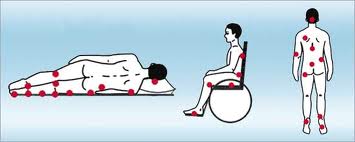 Стадии пролежней:Меры по профилактике пролежней• Каждые 1,5-2 ч следует менять положение больного.• Необходимо расправлять складки на постели и белье.• Следует протирать кожу дезинфицирующим раствором.• Нужно немедленно менять мокрое или загрязнённое бельё.• Следует использовать подкладные резиновые круги• Необходимо своевременно умывать и подмывать больных.Уход за полостью ртаУход полоскание рта 	промывание полости ртаПорядок выполнения процедуры промывание полости рта1. Подготовиться к проведению процедуры: разложить необходимое оснащение, надеть перчатки.2. Набрать в кружку Эсмарха тёплый антисептический раствор и подвесить её на 1 м выше головы больного.3. Голову больного повернуть набок (иначе он может захлебнуться!), шею и грудь прикрыть клеёнкой, к подбородку подвести лоток.Оттянуть угол рта шпателем, ввести наконечник в преддверие рта и струёй жидкости под умеренным давлением промыть его.5. Промыть поочерёдно левое, затем правое защёчное пространство (щеку оттягивать шпателем)6. Снять перчатки, вымыть руки.Необходимо следить, чтобы в волосах больных не образовывалась перхотьЕжедневно необходимо расчёсывать волосыПосле мытья больного младший медперсонал стрижёт или помогает ему стричь ногти на руках и ногах.Промывание слухового проходаЗакапывание капель1. Набрать воду в шприц Жане.2. Усадить больного перед собойбоком, чтобы свет падал на его ухо.3. В руки больному дать лоток,который больной должен прижать кшее под ушной раковиной.4. Левой рукой оттянуть ушнуюраковину кверху и кзади, а правой -ввести наконечник шприца внаружный слуховой проход. Струюжидкости нагнетать толчками поверхнезадней стенке слуховогопрохода.5. Слуховой проход послепромывания высушить ватой.6. Если пробку удалить не удаётся, еёнужно размягчить содово-глицериновыми каплями.1. Наклонить голову больного в сторону, противоположную тому уху, в которое будут закапывать капли.  2. Оттянуть ушную раковину больного левой рукой назад и вверх, а пипеткой в правой руке закапать капли в слуховой проход.  3. Предложить больному оставаться в положении с наклонённой головой 15-20 мин (чтобы жидкость не вытекала из уха), после этого ухо протереть стерильной ватой